ANEXA Nr. 1 (Anexa nr. 9 la norme)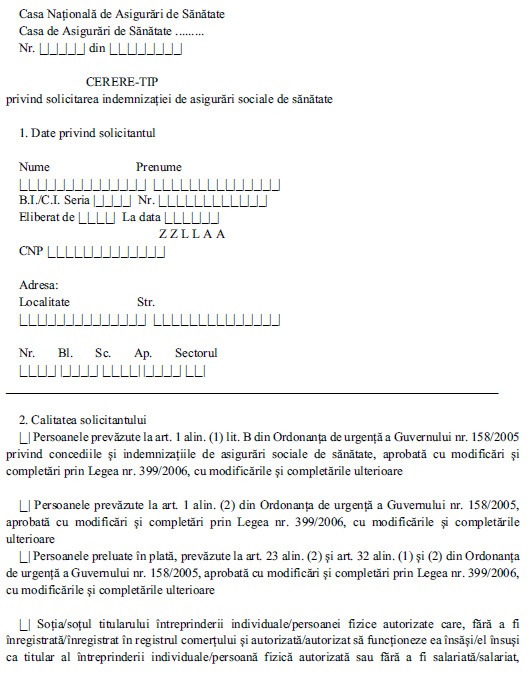 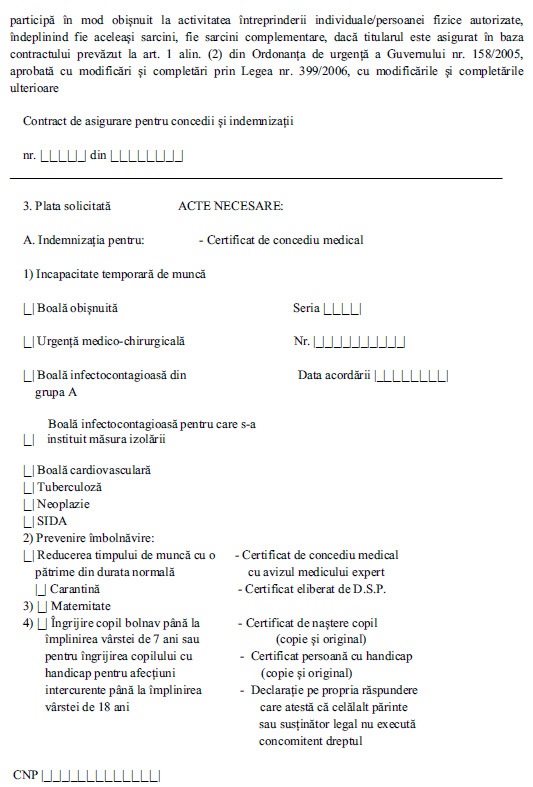 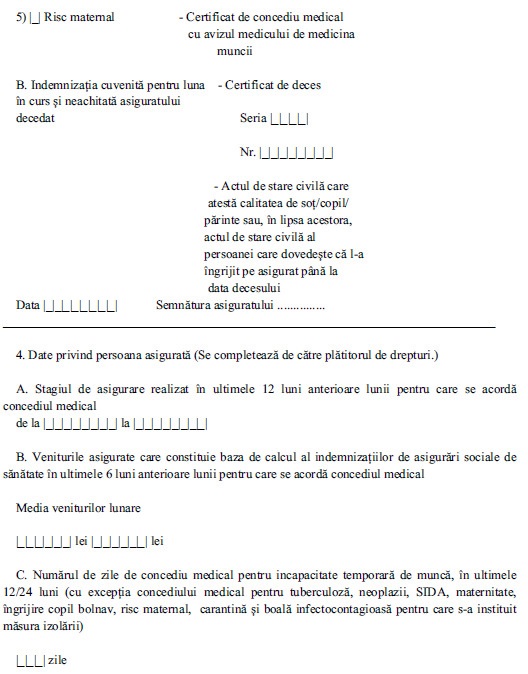 